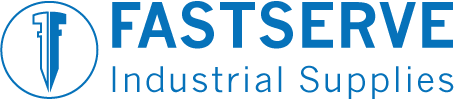 Muldell Pty Ltd, T/as Fastserve Industrial Supplies Trade Application Form                                                                                           Date:___________________Accounts Payable ContactPurchasing ContactTrade References (not fuel, electricity accounts) Please provide 3 MUST supply Email or Fax numbers.I hereby certify that I am duly authorised by the application named on page 1 to sign this credit application for the purpose of inducing Muldell Pty Ltd, T/as Fastserve Industrial Supplies (“Fastserve”) to extend credit and to bind the applicant to a legally binding contract. The applicant agrees to pay each invoice within thirty (30) days from the end of the calendar month in which an invoice is dated.The applicant warrants and represents that all of the information set out in this application is true and correct and that the applicant has not omitted or withheld and information which would or might be material to Fastserve in making a decision to grant credit or supply goods and services to the applicant.By signing this credit application form, or by placing an order for goods or services after receiving this form or the terms and conditions referenced in or attached to this form, the applicant and its authorised officer/s  separately agree to enter into legally binding contracts which include this credit application form (as first in order of precedence) and Fastserve’s terms and conditions of trade which are either attached to this credit application form, or can be found at www.fastserve.com.au.I have read, understand and agree to the terms and conditions presented in this agreement.Signature:______________________________     Witnessed By:______________________________Name:_________________________________   Signature of Witness:_________________________Position Held:___________________________   Date:______________________________________Director’s GuaranteeThe under-signed Guarantor/s unconditionally and irrevocably guarantee payment of Fastserve of all moneys now or at the time hereafter due owing incurred by the applicant to Fastserve. The Guarantor/s shall pay to Fastserve any moneys due under this guarantee on demand. The Guarantor/s unconditionally and irrevocably indemnify Fastserve against any loss Fastserve may suffer as a result of failure of the applicant for any reason whatsoever to pay Fastserve any moneys due to it. The Guarantor/s agree as principal debtor/s to pay Fastserve on demand a sum equal to the amount of any such loss. This Guarantee and indemnity is a continuing security. The Guarantor/s waive any right the Guarantor/s may have of first requiring Fastserve to proceed against or claim payment from the applicant. The Guarantee and indemnity is given by the Guarantor/s in consideration for Fastserve having agreed to supply (or as the case may be having agreed to continue to supply) goods and services to the applicant and to grant (or as the case may be having agreed to continue to grant) credit facilities to the applicant. Where more than one person executes the Guarantee and indemnity their liability shall be joint and several. The Guarantor/s agrees that Fastserve may seek from a credit reporting agency a credit report containing personal information about the Guarantor/s to assess whether to accept the Guarantor/s as a guarantor for credit applied for or provided to the Applicant. The Guarantor/s agree that if Fastserve approves the applicant’s application for credit this agreement remains in force until the credit facility covered by the Applicants application ceases.For the avoidance of doubt, this guarantee is in no way limited and is given on the basis that the credit facility extended to the applicant is unlimited in value regardless of whether Fastserve places or varies a limit on that facility now or at any time in the future.IF YOU DO NOT UNDERSTAND THIS DOCUMENT YOU SHOULD SEEK INDEPENDENT LEGAL ADVICE.Witnessed by:Indicate (X) If:Company □ Partnership □ Sole Trader □ Other □ Applicant Name Or Company:Trading Name:ABN and CAN:Delivery Address:Street Address:Postal Address:Registered Office:Phone Number:Fax Number:Mobile Number:Email Address:Date of Incorporation:Credit Limit Requested:Order Number Required?          Yes  /  NoName:Email Address:Phone Number:Fax number:Mobile Number:Name:Email Address:Phone Number:Fax Number:Mobile Number:Name:Name:Address:Phone:Fax:Email Address:Name:Name:Address:Phone:Fax:Email Address:Name:Name:Address:Phone:Fax:Email Address:Name and address of Directors / PartnersName and address of Directors / PartnersName:Contact number:Address:Address:Name:Contact number:Address:Address:Name: Contact Number:Address:Address:Signature of Guarantor/s:Name:Date:Signature of Guarantor/s:Name:Date:Signature:Date:Name: